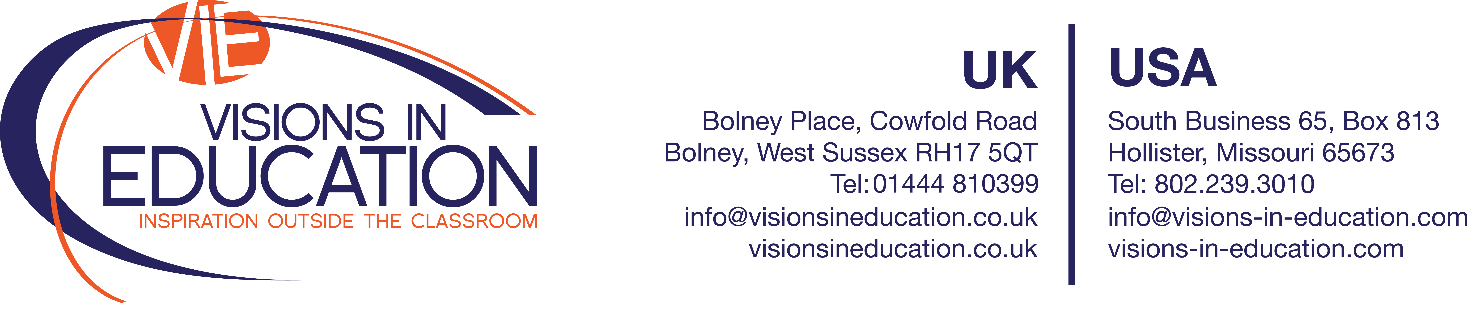 EURO SPACE CENTER INFORMATION SHEET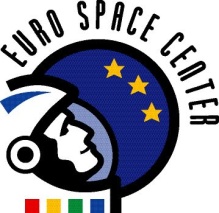 THANK YOU FOR MAKING A BOOKING TO THE EURO SPACE CENTER IN BELGIUM.  LISTED BELOW IS SOME INFORMATION WHICH YOU SHOULD FIND USEFUL.The EuroSpace Center is basic but comfortable and clean accommodation.  The bedrooms are dormitory-style with bunk beds sleeping 6 to 8 students.  Wash basins and showers are in each room but toilets are situated in the corridor.  Unfortunately there are no single rooms but staff rooms do have their own toilet facilities en suite.  Safety boxes are in the bedrooms, or if you prefer, you can ask the office staff to store your passports.EuroSpace Center will provide you with bed linen but do not have the available staff to make up your beds.  At the end of your stay it would be appreciated if you would take off the sheets and pillowcases and leave them in a pile on the floor.  Please also remember that you will have to bring your own shower/hand towels and all toiletries.  The entrance for all groups to EuroSpace Center is at the rear of the building which leads directly into the accommodation block.  This is easier than going through the main public entrance, through the gate and down the stairs.The meals provided at EuroSpace Center are set and served as small portions to avoid unnecessary waste, however, you are welcome to go back to refill your plate if you would like more.  Water is served with meals and soft drinks are available to purchase if you prefer.  Please advise the ESC staff of any allergy or dietary requirements upon your arrival.There is no Visions’ Ambassador present at EuroSpace.  The ESC Staff are available day and night to assist you.  You will be met upon arrival for a briefing session and here you will receive your workshop itinerary for the week.  During your stay you will also be asked to complete a midweek report by the ESC team.At your arrival briefing you will have the opportunity to book rooms for your evening activities if required.  May we suggest you bring DVD’s, cards, board games and balls, etc for use outside on the grass area to keep you occupied.  You will also need to bring pens, pencils, etc for your workshops.There is a bowling centre about 20 minutes away in Libramont which you can book for an evening if required.  Please be advised that transport may be available however it is at an extra cost if you are not travelling via motorcoach.